ROTINA DO TRABALHO PEDAGÓGICO BERÇÁRIO II A -ATIVIDADES EM DOMICÍLIO – Professora substituta ELIZETE / Professora titular da sala LÍDIA > Data: 06 a 10/07/2020.Creche Municipal “Maria Silveira Mattos” – BERÇÁRIO II A 2ª Feira3ª Feira4ª Feira5ª Feira6ª FeiraMÚSICA:” UM BARCO PEQUENININHO” (https://youtu.be/Nrhw3mwBUyw )OLHA O BARQUINHO!MATERIAIS: FOLHA DE SULFITE.BACIA COM ÁGUA.OBJETIVO E DESENVOLVIMENTO ESTA ATIVIDADE DESENVOLVE COORDENAÇÃO MOTORA, PERCEPÇÃO VISUAL E SENSORIAL E IMAGINAÇAÃO.FAÇA UM BARQUINHO DE PAPEL E ESTIMULE SUA CRIANÇA A ASSOPRÁ-LO QUANDO ESTIVER NA BACIA COM ÁGUA. APESAR DE SER UM BARQUINHO, UMA SUGESTÃO SERIA CANTAR COM ELA A MÚSICA “A CANOA VIROU”. DEIXE QUE SUA CRIANÇA BRINQUE, OUTRA SUGESTÃO SERIA DURANTE A BRINCADEIRA VOCÊ INVENTAR UMA HISTORINHA COM O BARQUINHO.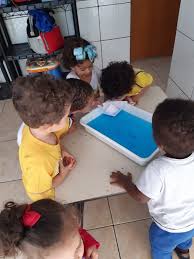 MÚSICA: “GOSTOSURAS NATURAIS” (https://youtu.be/s6hFi6aUBoQ )DOCE OU SALGADO??MATERIAIS:ALIMENTOS QUE VOCÊ TENHA EM CASA, DOCES E SALGADOS: UMA SUGESTÃO SERIA FRUTAS PARA O DOCE E TAMBÉM APRESENTAR NOÇÕES DE AMARGO, PARA TRABALHAR O SALGADO.  SUGESTÃO SERIA BISCOITO, BOLACHA DE SAL, ETC.OBJETIVO E DESENVOLVIMENTOESTA ATIVIDADE TEM O OBJETIVO DESENVOLVER NOÇÕES NO PALADAR. NO DIA A DIA SABEMOS QUE VOCÊS PAIS ESTIMULAM ESSAS SENSAÇÕES, MAS AQUI A PROPOSTA É QUE COLOQUE COMO UMA BRINCADEIRA PARA A CRIANÇA, COMO “ABRE A BOCA E FECHE OS OLHOS”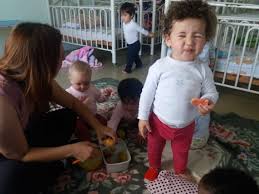 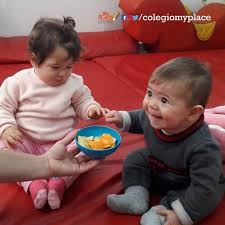 MÚSICA: “OLHA A ÁGUA” (https://youtu.be/m67D0BZxocY ) PINTURA MÁGICA COM ÁGUAMATERIAIS:POTINHO COM ÁGUA E PINCELPAREDE OU CHÃO ONDE PEGUE SOLDESENVOLVIMENTO E OBJETIVO:ESTA ATIVIDADE ESTIMULA COORDENAÇÃO MOTORA, CRIATIVIDADE E SURPRESA.ELA É BEM SIMPLES, BASTA COLOCAR SUA CRIANÇA DE FRENTE A UMA PAREDE COM SOL, OU CHÃO.INCENTIVE-A A PASSAR O PINCEL COM ÁGUA NA PAREDE OU CHÃO, ELA PERCEBERÁ QUE LOGO A ÁGUA SOME E O DIVERTIDO É VER ESSE PROCESSO E RECOMEÇAR.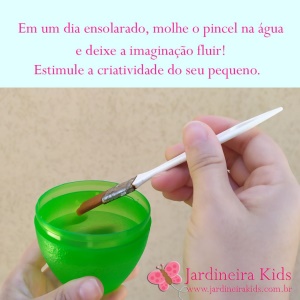 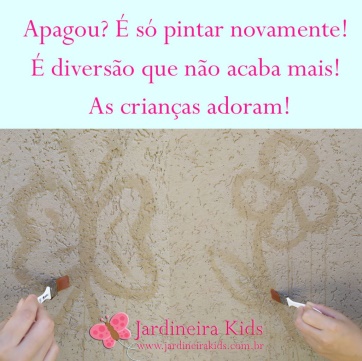 LEITURA PELA PROFESSORA ELIZETE: “O SANDUÍCHE DA MARICOTA”  ” vídeo postado hoje no grupo.DEBAIXO DO MEU PEZINHO!!MATERIAIS:VASILHAGRÃOS COMO FEIJÃO E ARROZ CRUSMACARRÃO CRUOBJETIVO E DESENVOLVIMENTOESTA ATIVIDADE TEM O OBJETIVO DE DESENVOLVER A PARTE SENSÓRIA MOTORA, MAS AGORA TRAVÉS DOS PEZINHOS.COLOQUE OS GRÃOS EM UMA VASILHA E INCENTIVE SUA CRIANÇA A COLOCAR OS PEZINHOS PARA SENTIR OS DIFERENTES TIPOS DE SENSAÇÕES, VOCÊ PODE COLOCAR UM TIPO DE GRÃO POR VEZ, TAMBÉM PODERÁ ACRESCENTAR ALGO MACIO, SE TIVER, COMO ALGODÃO OU PLUMAS.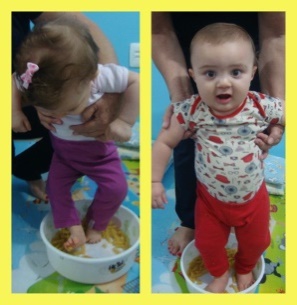 MÚSICAS E CANÇÕES PARA CRIANÇAS (https://youtu.be/adXoRKFymwY ) SEXTA FEIRA DA BAGUNÇA !!!MATERIAS:BRINQUEDOS DE SUA PRÓPRIA CRIANÇA  OBJETIVO E DESENVOLVIMENTOASSIM COMO NA ESCOLA TINHAMOS MOMENTOS PARA EXPLORAR OS BRINQUEDOS LIVREMENTE, A PROPOSTA HOJE É FAZER ISSO EM CASA COM SUA CRIANÇA, DEIXANDO QUE EXPLORE OS PRÓPRIOS BRINQUEDOS. O OBJETIVO DA ATIVIDADE É DESENVOLVER A IMAGINAÇÃO ATRAVÉS DA EXPLORAÇÃO LIVRE DOS BRINQUEDOS.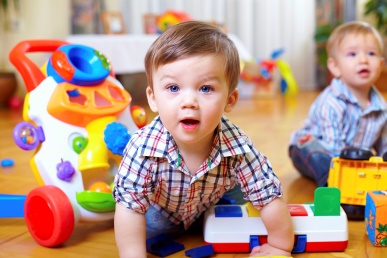 